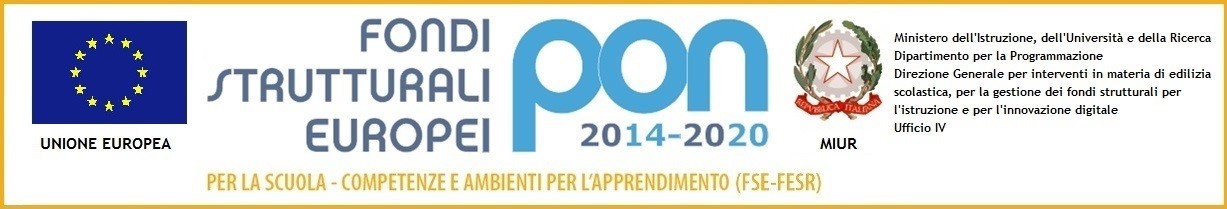 Ministero dell’Istruzione, dell’Università e della Ricerca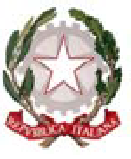 Istituto Istruzione Superiore "L. Cremona"P.zza Marconi, 6 - Pavia Tel. 0382 46.92.71 - Fax 0382 46.09.92Succursale 2: Via Antona Traversi, 10 - Sannazzaro Tel. 0382 99.75.75MAIL: pvis01300b@istruzione.it - info@ipsiapavia.it PEC: pvis01300b@pec.istruzionePROGETTO FORMATIVOINDIVIDUALEVISTICONSIDERATICon la sottoscrizione del presente Progetto formativo, il tirocinante, se minorenne il genitore, il soggetto promotore e il soggetto ospitante si danno reciprocamente atto che il suddetto Progetto è parte integrate della convenzione e altresì dichiarano:cheleinformazionicontenutenelpresenteProgettoformativosonoreseaisensidell’articolo47delD.P.R.28/12/2000n.445ediessereconsapevolidelleresponsabilitàpenalicuisipuòandareincontro incasodidichiarazionemendaceodiesibizionediattofalsoocontenentedatinonrispondentiaverità, ai sensi dell’articolo 76 del D.P.R. 28/12/2000 n.445;di esprimere , ai sensi del D.lgs.30giugno2003, n.196, il consenso al trattamento, anche automatizzato, dei dati personali contenuti nel presente Progetto formativo, inclusa la loro eventuale comunicazione a soggetti terzi specificatamente incaricati, limitatamente ai fini della corretta gestione del tirocinio, da partedelsoggettopromotoreedelsoggettoospitanteeaifinidellefunzionidicontrolloemonitoraggio, dapartediRegioneLombardia,fattosalvoquantostabilitodall’art.7delD.lgs.30giugno2003,n.196.Luogo:		Data:	2INDIRIZZO: MANUTENZIONE E ASSISTENZA TECNICAINDIRIZZO: MANUTENZIONE E ASSISTENZA TECNICATIROCINANTETIROCINANTENome/CognomeNato aIlGENITORE DEL TIROCINANTEGENITORE DEL TIROCINANTENome/CognomeSOGGETTO PROMOTORESOGGETTO PROMOTOREDenominazioneIIS “L. CREMONA”Sede legale inPiazza G. Marconi, 6ResponsabileDirigente Prof.ssa Silvana FossatiAssicurazioneN° polizzaENTE OSPITANTEENTE OSPITANTEDenominazioneSede dello stageSoggetto rappresentante firmatario- Mod.A/B – scelta dell’azienda;- Mod. 0 – progetto formativo triennale del consiglio di classe;- Mod. 1 – richiesta dati azienda;- Mod. 2 – convenzione;- Mod. 3 – patto formativo.Le competenze attese in esito al percorso:1. Analizzare e interpretare schemi di apparati, impianti e dispositivi predisponendo le attività2. Installare apparati e impianti, anche programmabili, secondo le specifiche tecniche e nel rispettodella normativa di settore3. Eseguire, le attività di assistenza tecnica nonché di manutenzione ordinaria e straordinaria, degliapparati, degli impianti, anche programmabili e di veicoli a motore ed assimilati, individuandoeventuali guasti o anomalie, ripristinandone la funzionalità e la conformità alle specifiche tecniche,alla normativa sulla sicurezza degli utenti.4. collaborare alle attività di verifica, regolazione e collaudo, provvedendo al rilascio dellacertificazione secondo la normativa in vigore5. gestire le scorte di magazzino, curando il processo di approvvigionamento6. operare in sicurezza nel rispetto delle norme della salute e sicurezza nei luoghi di lavoro e per lasalvaguardia dell'ambiente3. La formazione in materia di salute e sicurezzaIn base al D.Lgs .81/08- art.37comma1 lettera a) formazione generale e b) formazione specialistica(attuato secondo quanto definito dall’Accordo in Conferenza Permanente per i rapporti tra lo Stato, le Regioni e le Province Autonome n221/CSR del 21.12.2011) la scuola sarà soggetto promotore del corso sulla sicurezza in ambito lavorativo e ne curerà l’erogazione prima dell’inizio dell’attività di stage.Gli obblighi del tirocinante:Con la sottoscrizione del  Progetto Formativo, il tirocinante si impegna al rispetto delle seguenti regole nel corso del tirocinio:seguire le indicazioni dei tutor e fare riferimento ad essi per qualsiasi esigenza di tipo organizzativo od altre evenienze;rispettare gli obblighi di riservatezza circa processi produttivi, prodotti ed ogni altra informazione relativa all'azienda, alla sua organizzazione e ai suoi programmi di cui venga a conoscenza, sia durante che dopo lo svolgimento del tirocinio;rispettare i regolamenti aziendali e le norme in materia di igiene e sicurezza;eseguire i compiti secondo le indicazioni ricevute dal tutor aziendale, nell’ambito di quanto previsto dal presente Progetto Formativo;frequentare gli ambienti aziendali e utilizzare le attrezzature poste a disposizione secondo i tempi e le modalità previste dal presente Progetto e che verranno successivamente fornite in coerenza con questo, rispettando in ogni caso le norme e le prassi aziendali di cui verrà portato a conoscenza.Inoltre, il tirocinante dichiara di essere a conoscenza che, ai sensi della Convenzione sopra richiamata, in casodi proprio comportamento tale da far venir meno le finalità del Progetto formativo, le parti potranno recedere dalla Convenzione stessa e conseguentemente il tirocinio sarà interrotto.Studente/ssa (se maggiorenne) oppure GenitoreIIS “L. CREMONA”Dirigente Silvana FossatiFirma autografa sostituita a mezzo stampa ai sensi e per gli effetti dell’art.3, c.2 D.Lgsn.39/93Ente esterno